Estimating Using Benchmarks Behaviours/StrategiesEstimating Using Benchmarks Behaviours/StrategiesEstimating Using Benchmarks Behaviours/StrategiesEstimating Using Benchmarks Behaviours/StrategiesStudent guesses instead of using a benchmark of 10 to estimate.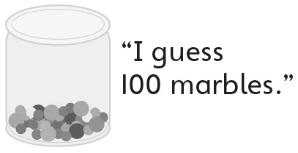 Student counts instead of using abenchmark of 10 to estimate.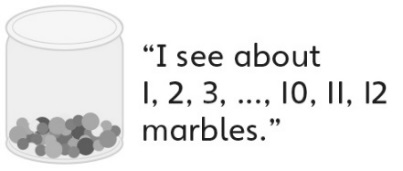 Student tries to use a benchmarkof 10 to estimate, but struggles tovisualize groups of 10 in the jar.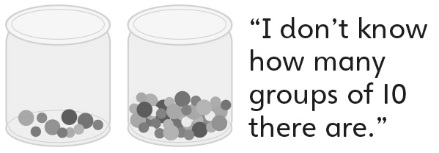 Student uses a benchmark of 10to estimate, but does not useprevious estimates to help.Observations/DocumentationObservations/DocumentationObservations/DocumentationObservations/DocumentationStudent uses a benchmark of 10to successfully estimate quantities of one size of object, but struggles when the size of the object changes.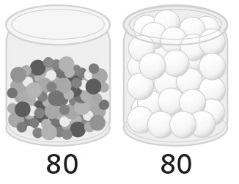 Student uses a benchmark of 10 to successfully estimate quantities, but struggles to explain the strategies used.Student uses benchmarks of 10, 20, and 25 to successfully estimate quantities, but is unable to explain how the estimates compare to the actual amounts.Student uses benchmarks of 10, 20, and 25 to successfully compare and estimate quantities and explains strategies used.Observations/DocumentationObservations/DocumentationObservations/DocumentationObservations/Documentation